19. nalogaDRAGI UČENEC, DRAGA UČENKA!UPAM, DA SI SE ODPOČIL/-A  IN NABRAL/-A NOVIH MOČI ZA NOV DELOVNI TEDEN.ŠE VEDNO JE MESEC APRIL, KI JE MESEC KNJIGE.  ZATO JE DANES SPET NA VRSTI KRATKA PRAVLJICA. PREBERI JO SAM, ČE ZNAŠ. ČE NE, PROSI NEKOGA OD BLIŽNJIH.MALA ČAROVNICA  (Ljudska- po pripovedovanju)V STARI HIŠI SREDI GOZDA JE ŽIVELA MALA ČAROVNICA. IMELA JE KOMAJ 360 LET. MORALA SE JE NAUČITI VELIKO ČAROVNIŠKIH VEŠČIN. DRUŽBO JI JE DELAL STARI KROKAR, KI JE ČEPEL NA OKENSKI POLICI. KER JE BIL LEP DAN, JE SKLENILA, DA SE BO NAUČILA ČARATI DEŽ. PRIPRAVILA SI JE DEBELE ČAROVNIŠKE BUKVE, POD KOTLIČKOM JE ZAKURILA OGENJ IN VANJ ZLILA VODO. NA POLICAH JE IMELA ZLOŽENE POLNE LONCE (TRAVE, SEMENA, ZDRAVILNE RASTLINE, ČAROVNIŠKO OLJE, POSUŠENO KAČJO SLINO). VZAME KNJIGO, POD ČRKO D IŠČE DEŽ. S PRSTOM KAŽE, VZAME ŠČEPEC PRAHU, NASTRGAN KOREN LEČEN, DOLIJE OLJE IN POMEŠA.V KOTLU ZAČNE BRBOTATI IN ZAČNE SE DVIGATI PARA. DVIGA SE POD STROP. KO SE DOTAKNE STROPA, ZAČNEJO PADATI STORŽI. PADAJO JI NA NOS, NA GLAVO, NA ROKE.  KROKAR SE ZAČNE KROHOTATI. KO STORŽI NEHAJO PADATI IŠČE, KJE SE JE ZMOTILA IN OPAZI, KJE JE NAREDILA NAPAKO. DODA NEKAJ POSUŠENIH IGLIC. PONOVNO ČARA, PA SE ULIJE IZPOD STROPA- VENDAR JE BILO TOKRAT MLEKO. KROKAR SE JI SMEJI. KER JE TRMASTA, ŠE ENKRAT POSKUSI. NA OGENJ DA ŠE POLENO, ŠE BOLJ MEŠA IN DODA VODO. NAENKRAT ZAČNEJO PADATI KAPLJICE- VSE MOČNEJE IN POTEM SE KONČNO VLIJE DEŽ.POVEJ STARŠEM, KAKO BI TI PRIČARAL DEŽ.BI MOGOČE UPORABIL ČAROVNIŠKE BESEDE?  KATERE? KAJ VSE BI DAL V KOTLIČEK, DA BI PRIČARAL DEŽ? KAJ BI SI ŽELEL TI PRIČARATI? JAZ BI SI PRI ČARANJU ZAŽELELA, DA IZGINEJO VIRUSI IN DA LAHKO GREMO V ŠOLO.NARIŠI KAJ IZ ZGODBICE. LAHKO NARIŠEŠ SEBE - ČAROVNIKA, KI ČARA. FOTOGRAFIJO MI S ČAROVNIJO POŠLJI NA ELEKTRONSKI NASLOV. 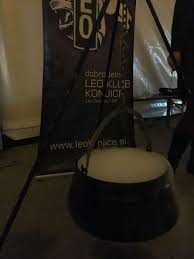 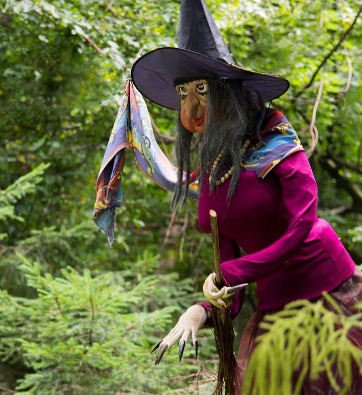 